.Intro : 8 + 16 comptes[1-8] DIAGONALLY STOMPS (R & L), HEEL TOE HEEL SWIVEL INSIDE, STEP - TOUCH (R & L)** RESTART ici sur le Mur 4[9-16] SIDE TRIPLE STEP, SIDE ROCK, TRIPLE 1/4 TURN, STEP 1/2 TURN** RESTART ici sur le Mur 2[17-24] STEP LOCK STEP FWD (R & L), PADDLE 1/4 TURN x 2, TRIPLE STEP FWD[25-32] MAMBO FWD, STEP BACK (R & L), COASTER STEP, LARGE STEP FWD, STOMP-UPRESTART 1 : Après 16 comptes sur le 2 ème mur à 12:00RESTART 2 : Après 8 comptes sur le 4 ème mur à 9:00HAVE FUN & ENJOY !Double Devil (fr)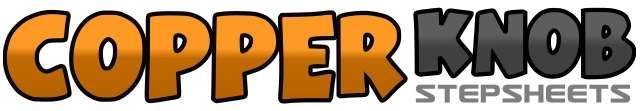 .......Compte:32Mur:4Niveau:Débutant +.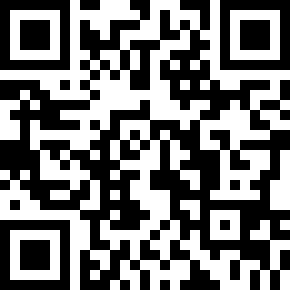 Chorégraphe:Chrystel DURAND (FR) & Séverine Fillion (FR) - Septembre 2022Chrystel DURAND (FR) & Séverine Fillion (FR) - Septembre 2022Chrystel DURAND (FR) & Séverine Fillion (FR) - Septembre 2022Chrystel DURAND (FR) & Séverine Fillion (FR) - Septembre 2022Chrystel DURAND (FR) & Séverine Fillion (FR) - Septembre 2022.Musique:Devil Don't Even Bother - Kane BrownDevil Don't Even Bother - Kane BrownDevil Don't Even Bother - Kane BrownDevil Don't Even Bother - Kane BrownDevil Don't Even Bother - Kane Brown........1-2Stomp PD en diagonale avant droite, Stomp PG en diagonale avant gauche3&4Ramener les deux pieds vers l’interieur en pivotant : les talons IN, les pointes IN, les talons IN5-6PD à droite, Touche PG en diagonale avant G (+ Snap main D à droite)7-8PG à gauche, Touche PD en diagonalae avant D (+ Snap main G à gauche)1&2Triple step D G D à droite3-4Repasser l’appui sur le PG à gauche, revenir en appui sur le PD5&6Triple step G D G à gauche avec un 1/4 tour à gauche 9:007-8Poser le PD devant, pivoter 1/2 tour à gauche en passant l’appui sur le PG 3:001&2PD devant, « lock » PG croisé derrière le PD, PD devant3&4PG devant, « lock » PD croisé derrière le PG, PG devant5-6Pivoter 1/4 tour à G (sur le PG) en pointant le PD à droite x 2 9:007-8Triple step D G D devant1&2Rock step G devant, revenir en appui sur le PD, poser PG derrière3-4Reculer PD, reculer PG5&6PD derrière, assembler le PG à côté du PD, poser le PD devant7-8Grand pas PG devant, Stomp-up PD à côté du PG